Experiencia con A.B.N.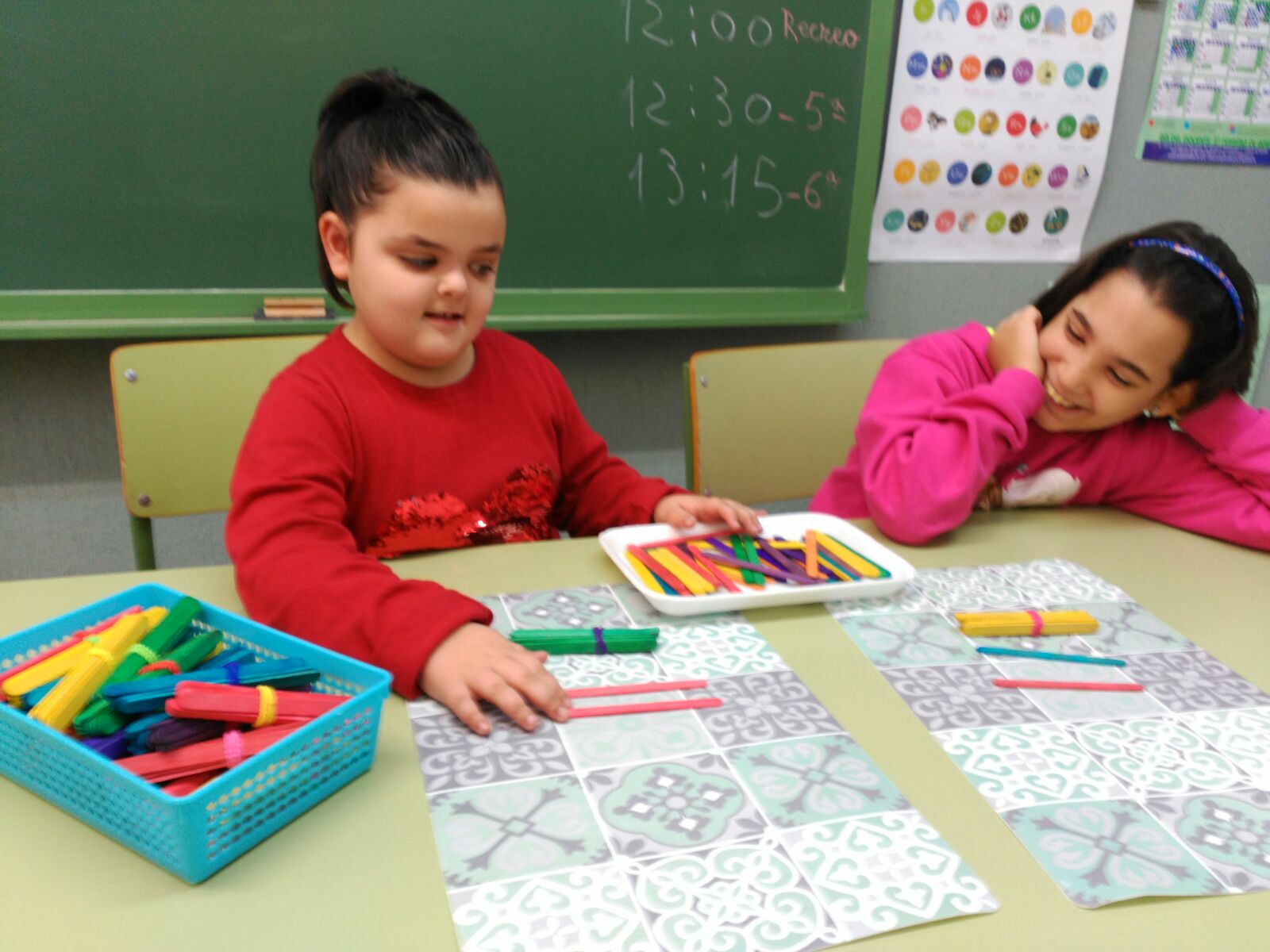 Actividad para comprender el doble de un número. 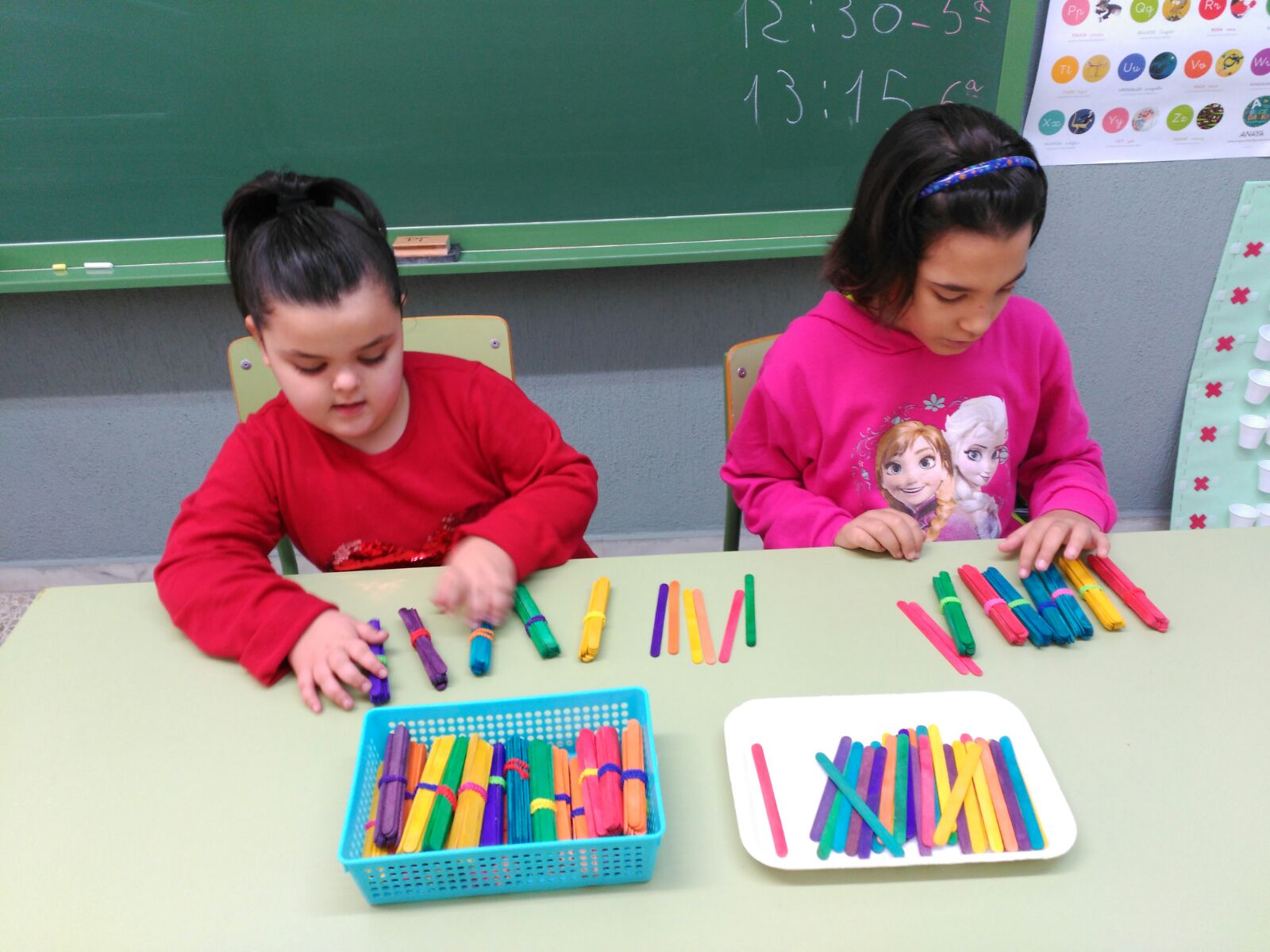 Contando decenas y unidades.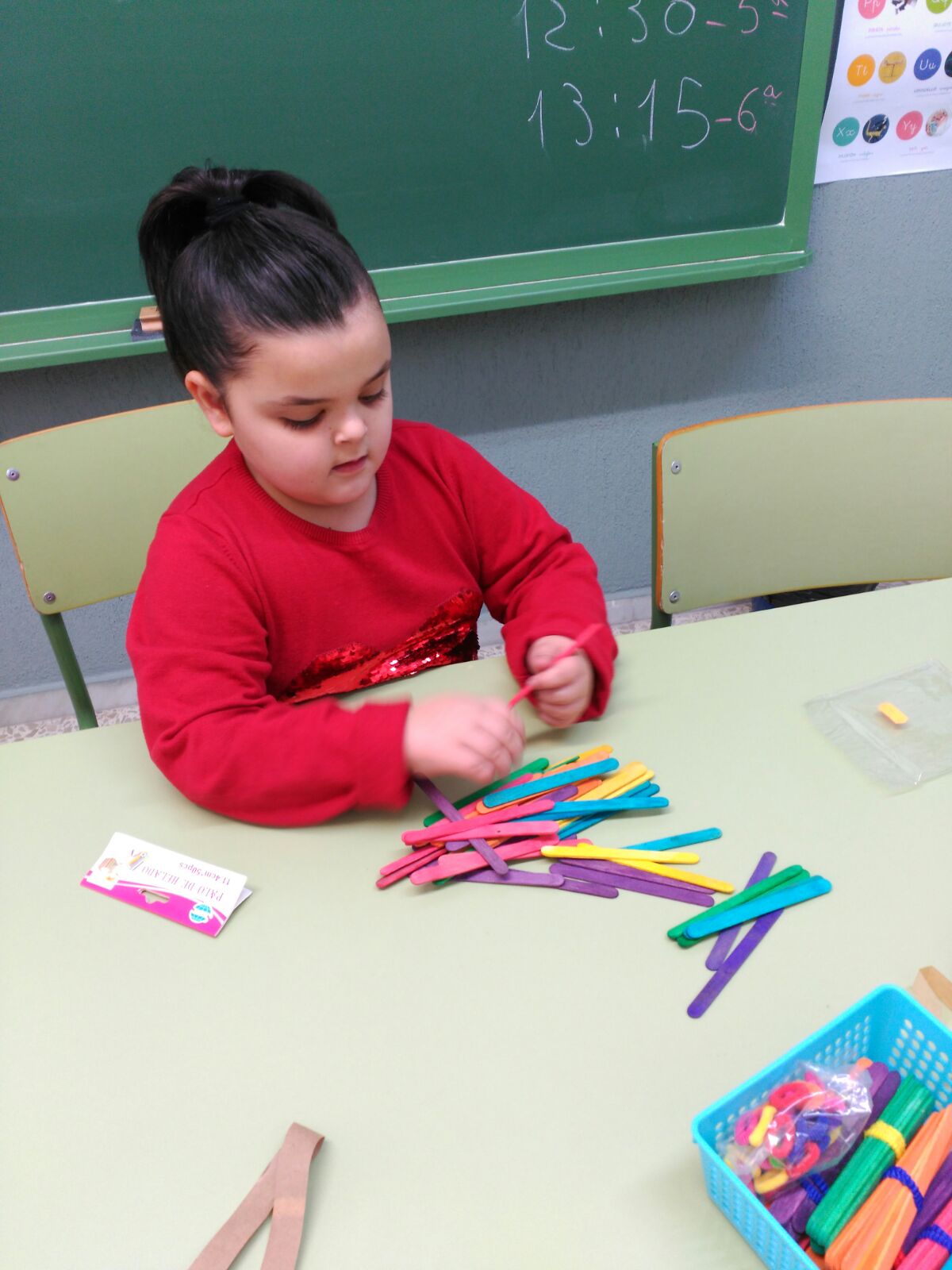 Muy concentradas y motivadas. 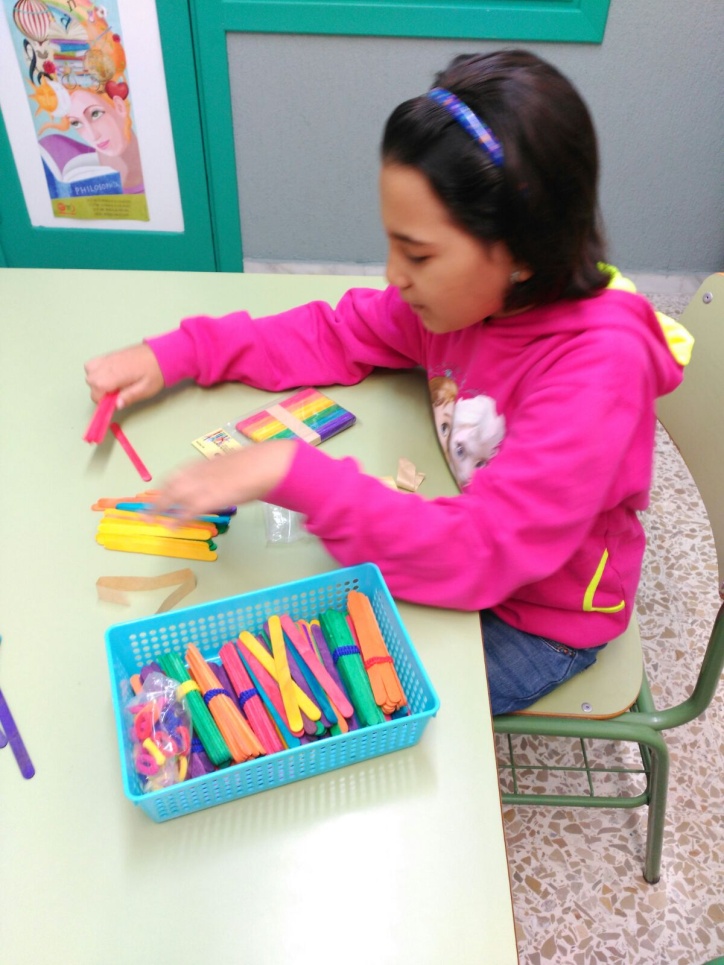 Preparando el material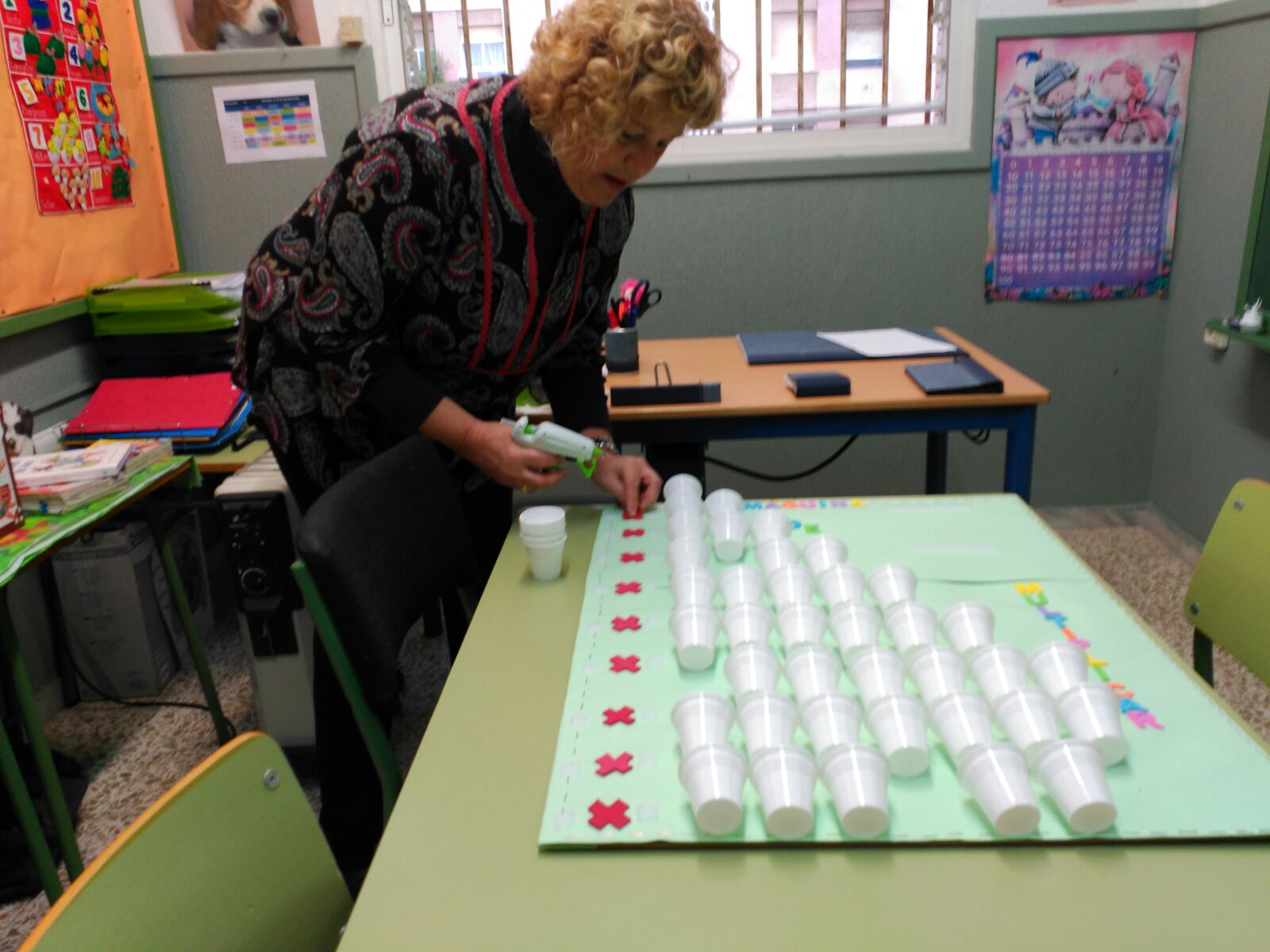 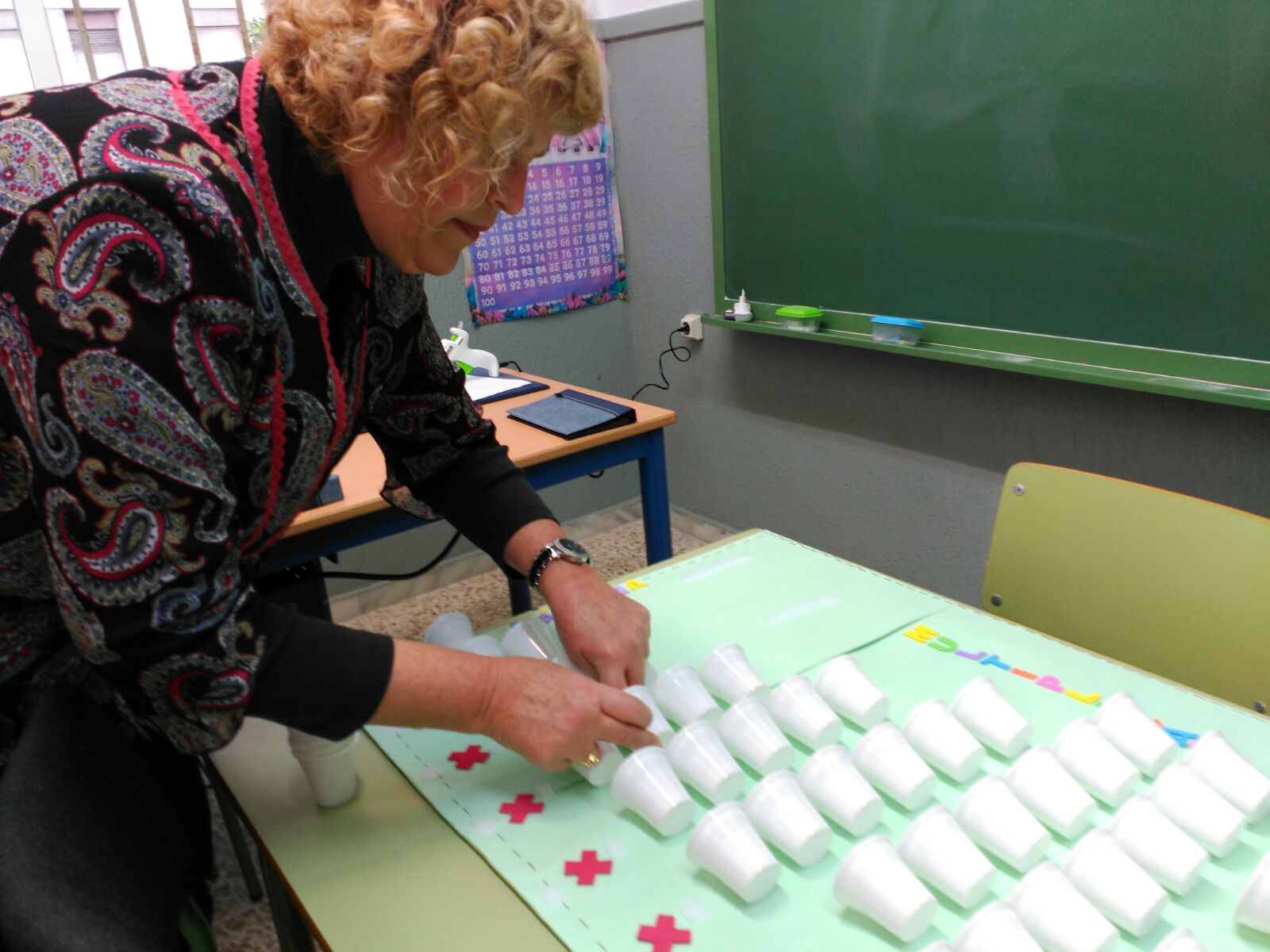     Para interiorizar y aprender las Tablas de Multiplicar.